.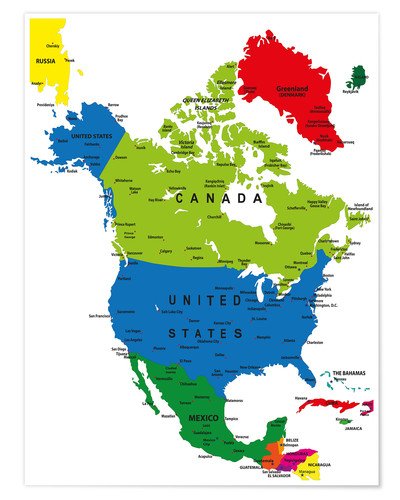 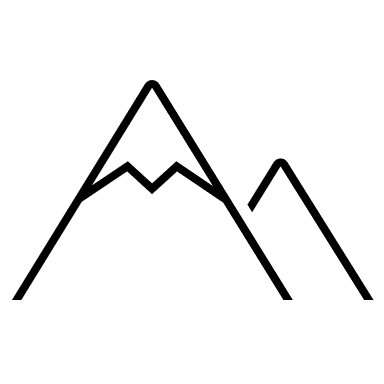 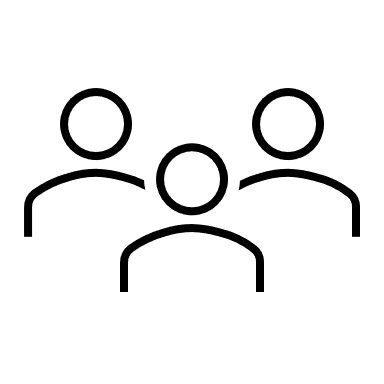 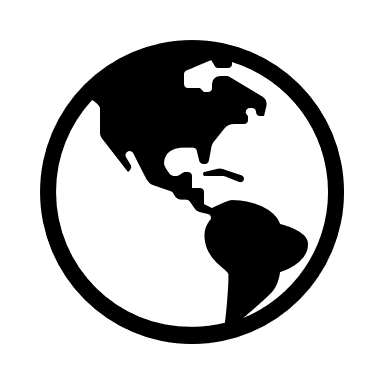 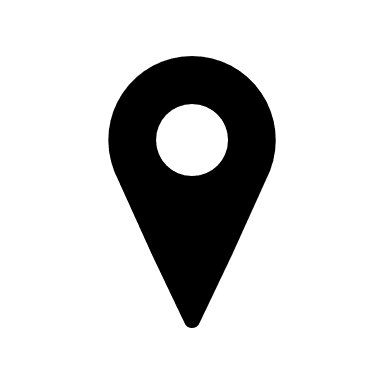 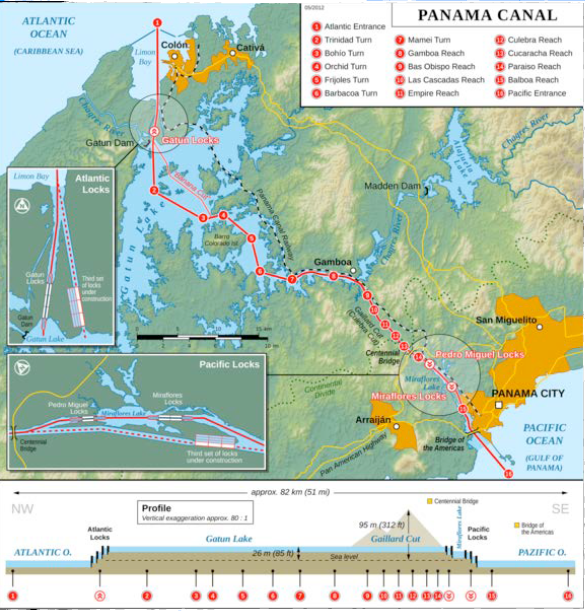 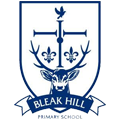 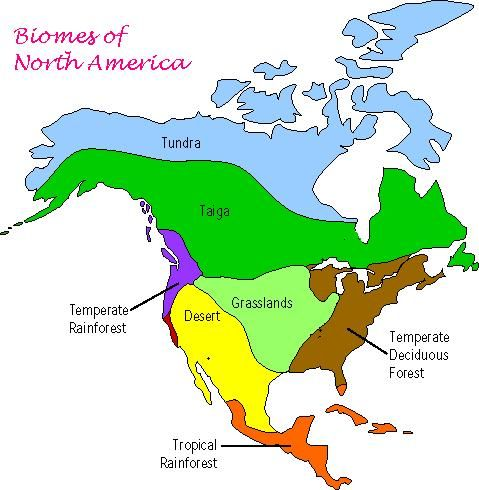 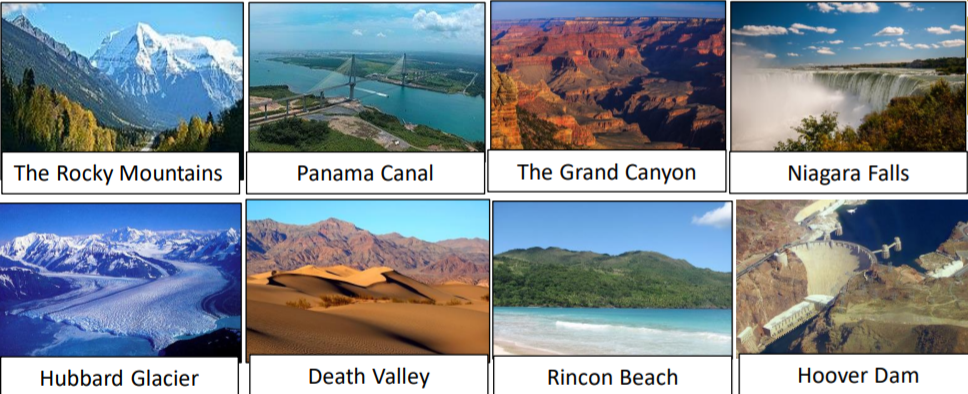 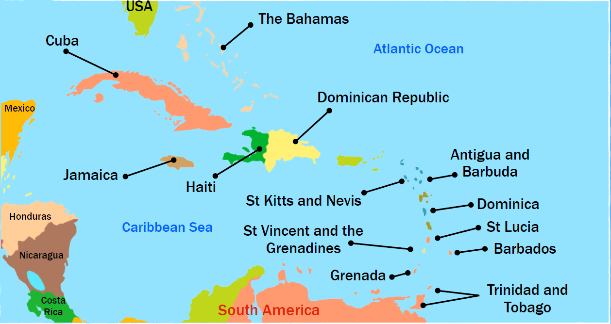 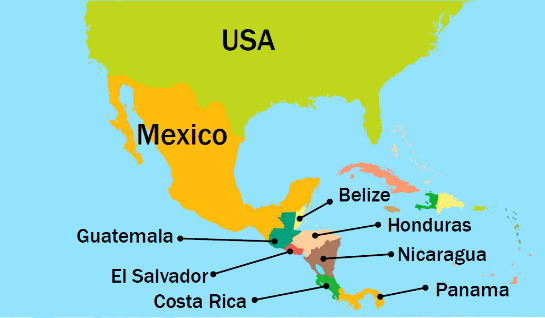 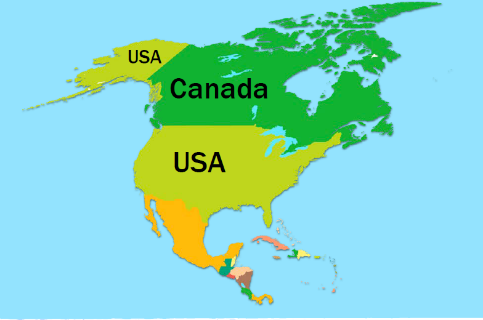 Key VocabularyKey VocabularyKey VocabularyKey VocabularyKey VocabularyKey VocabularyState An organised political community. Territoryan organised division of a country that is not yet admitted to the full rights of a state.Capital cityA capital city (or capital town or just capital) is a city or town, specified by law or constitution, by the government of a country, or part of a country, such as a state, province or county. It usually serves as the location of the government's central meeting place and offices.Time zone A time zone is an area that observes a uniform standard time for legal, commercial and social purposes.Biome Biomes are areas of our planet with similar climates, landscapes, animals and plants.IndigenousOriginating or occurring naturally in a particular place – native. GeographyYear 4North America Skills covered this half term:Use maps, atlases, globes and digital/computer mapping to locate countries, states and geographically significant land features (including Niagara Falls and the Grand Canyon). To use a map scale to understand the significance of the size of Britain compared to the size of the USA. To identify flags of countries in North America using an atlas.To locate the panama canal on a map and identify its significance to trade to the rest of the world. 